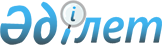 Об организации призыва граждан Республики Казахстан на срочную службу на территории района в апреле-июне и октябре-декабре 2009 года
					
			Утративший силу
			
			
		
					Постановление акимата Тайыншинского района Северо-Казахстанской области от 5 мая 2009 года N 189. Зарегистрировано Управлением юстиции Тайыншинского района Северо-Казахстанской области 8 мая 2009 года N 13-11-149. Утратило силу в связи с истечением срока действия (письмо маслихата Тайыншинского района Северо-Казахстанской области от 22 июня 2012 года N 02.10-07-02-542)

      Сноска. Утратило силу в связи с истечением срока действия (письмо маслихата Тайыншинского района Северо-Казахстанской области от 22.06.2012 N 02.10-07-02-542)      В соответствии с подпунктом 8) пункта 1 статьи 31 Закона Республики Казахстан «О местном государственном управлении и самоуправлении в Республике Казахстан», статьями 19, 20, 44 Закона Республики Казахстан «О воинской обязанности и воинской службе» и на основании Указа Президента Республики Казахстан от 1 апреля 2009 года № 779 «Об увольнении в запас военнослужащих срочной воинской службы, выслуживших установленный срок воинской службы, и очередном призыве граждан Республики Казахстан на срочную воинскую службу в апреле– июне, октябре–декабре 2009 года» акимат района ПОСТАНОВЛЯЕТ:



      1. Организовать призыв на срочную воинскую службу в Вооруженные силы Республики Казахстан, другие войска и воинские формирования Республики Казахстан в апреле–июне и октябре–декабре 2009 года граждан мужского пола в возрасте от восемнадцати до двадцати семи лет, не имеющих права на отсрочку или освобождение от призыва, а также граждан, отчисленных из учебных заведений, не достигших двадцати семи лет и не выслуживших установленные сроки воинской службы по призыву.



      2. Образовать районную призывную комиссию, согласно приложению.



      3. Рекомендовать главному врачу центральной районной больницы (Рафальский А.П.) (по согласованию):

      предусмотреть необходимое количество мест в терапевтическом и хирургическом отделениях районной больницы для медицинского обследования призывников, направленных призывной комиссией.

      обеспечить медицинскую комиссию на районном призывном пункте необходимым медицинским имуществом и инвентарем;

      укомплектовать медицинскую комиссию опытными врачами – специалистами и средним медицинским персоналом;

      обеспечить бесперебойную работу рентгенологического кабинета, лаборатории проведения анализов.



      4. Акимам сельских округов и города Тайынша обеспечить:

      сбор призывников и организовать отправку их на призывной участок;

      сопровождение, порядок и организованность в пути следования, во время прохождения призывной комиссии и отправки на срочную воинскую службу;

      доставку в отдел по делам обороны к 7.00 часам указанного числа призывников для обследования на областную контрольную комиссию.



      5. Акиму города Тайынша (Трифонов Н.Н.) выделить в распоряжение отдела по делам обороны необходимое количество работников для организации оповещения и оформления личных дел призывников и дежурный автомобиль, для розыска призывников, уклоняющихся от прохождения медицинской комиссии и призыва в Вооруженные Силы Республики Казахстан.



      6. Рекомендовать начальнику районного отдела внутренних дел (Байкадамов Х.Ф.) (по согласованию) обеспечить соблюдение общественного порядка и сопровождение призывников во время следования на призывную комиссию и в период проведения комиссии участковыми инспекторами полиции.



      7. Контроль за исполнением настоящего постановления возложить на заместителя акима района Жарова Е.К.



      8. Настоящее постановление вводится в действие со дня его первого официального опубликования.      Аким района                                А. Маковский

Приложение

к постановлению акимата района

от 5 мая 2009 года № 189 Состав районной призывной комиссииМусакулов

Эрмухаммад Уразбекович           председатель комиссии, начальник

                                 отдела по делам обороны

                                 Тайыншинского района

                                 (по согласованию)Жаров

Ерлан Каирович                   заместитель председателя комиссии,

                                 заместитель акима районаКоноплева

Лариса Викторовна                секретарь комиссии, медицинская

                                 сестра центральной районной больницы

                                 (по согласованию)Члены комиссии:Тулегенов

Бейбит Хамитович                 заместитель начальника районного

                                 отдела внутренних дел

                                 (по согласованию)Суюндыкова

Тулен Кушкеновна                 врач-терапевт центральной районной

                                 больницы (по согласованию)
					© 2012. РГП на ПХВ «Институт законодательства и правовой информации Республики Казахстан» Министерства юстиции Республики Казахстан
				